THE POLITENESS MAXIM USED IN THE NOVEL “HAMSTER”THESISPresented toState Islamic Institute of Tulungagung in partial fulfillment of the requirements for the degree of Sarjana Pendidikan Islam in English Education Program 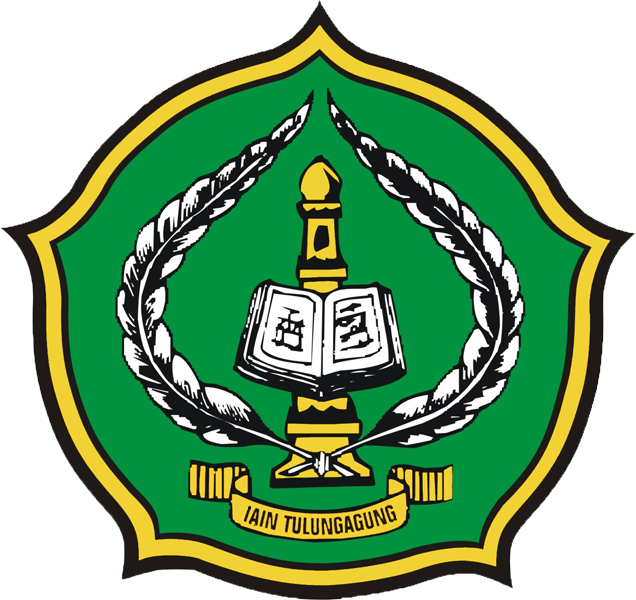 By:FITA MAYA NUR FATMAN SARINIM. 3213103065ENGLISH EDUCATION PROGRAMDEPARTMENT OF INSTITUTE ISLAM EDUCATION COLLEGE (IAIN)TULUNGAGUNG2014THE POLITENESS MAXIM USED IN THE NOVEL “HAMSTER”THESISBy:FITA MAYA NUR FATMAN SARINIM. 3213103065ENGLISH EDUCATION PROGRAMDEPARTMENT OF INSTITUTE ISLAM EDUCATION COLLEGE (IAIN)TULUNGAGUNG2014